بسمه تعالی / فرم پذیرش ایده قرآنی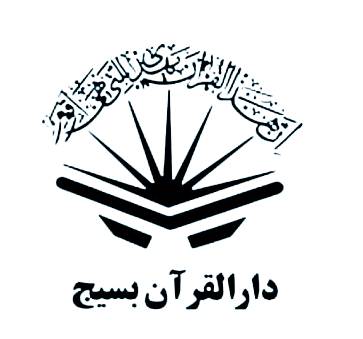 1. ایده خود را شرح دهید.2. ایده شما در پاسخ به چه مسئله ای طراحی شده است؟3. ایده شما در چه مرحله ای قرار دارد؟ (ایده اولیه، در حال اجرای مقدمات، دارای اجرای مرحله اصلی، دارای خروجی)4. چه مدت روی ایده تان کار کرده اید؟5. آیا ایده خود را مورد تحقیق و بررسی قرار داده اید؟ جامعه مخاطبین شما چه اندازه ایست؟6. ابداع و خلاقیت ایده شما در چه زمینه ای است؟ (مزیت رقابتی شما چیست؟)7. مخاطبین شما چه کسانی خواهند بود و چه خروجی برای مخاطبین خلق می کنید؟8. آیا شروع به کار کرده اید ؟9. در صورتی که ایده شما، نمونه مشابه داخلی یا خارجی دارد معرفی کنید. 